                                                ОТЗЫВ О ПРОЕКТЕ                                            Куриловой С.Н. в 4 а классе«Виртуальная экскурсия» «Мой самый лучший город Тосно»              Как здорово, когда в школе создаются такие удивительные по своему наполнению и социально-направленные проекты, как проект, созданный под руководством классного руководителя 4 А класса Куриловой С.Н.              Цель Проекта: Создание условий для развития новых образовательных и воспитательных качеств учащихся и получение продукта их деятельности - презентации и виртуальной экскурсии о родном городе Тосно.        Главным приоритетом в воспитании подрастающего поколения в нашем российском обществе считаются высокие моральные качества.Проект «Виртуальная экскурсия по городу Тосно» особенно актуален в связи с тем,  что позволяет решить приоритетные  задачи современного образования:-Формирование интереса к истории Отечества, своего края, города Тосно, расширение представлений об истории малой Родины; -Воспитание бережного отношения к историческому и культурному наследию Отечества, воспитание гражданина, нравственно-патриотических качеств.-Расширение  представления о родном городе. Знакомство с его историей, местоположением, достопримечательностями, культурой.-Создание условий для самовыражения, самореализации каждого члена классного коллектива; -Объединение усилий учителя, учащихся и родителей для совместной деятельности по воспитанию и развитию ребенка; -Сплочение коллектива для совместной творческой  практически-значимой проектной деятельности; -Возможность научиться пользоваться интернет-ресурсами;-Совершенствовать умения учащихся создавать презентации.-Использование современных образовательных технологий деятельностного типа. Особенно хочется отметить значимость данного проекта в использовании как учениками, так и учителями на уроках и внеурочной деятельности.  Ребята под руководством учителя выполнили серьезную и нужную работу, которую можно продолжать и в среднем звене школы.         Приятно и радостно смотреть на ответственного, активного и заинтересованного учителя и на добросовестных, отзывчивых, социально-активных учеников. Спасибо за работу, Светлана Николаевна!Дата    30.04.2014Зам. директора по УВР   ________________________ М.П. БарыгинаОТЗЫВ О ПРОЕКТЕ «Виртуальная экскурсия» «Мой самый лучший город Тосно»От лица школьных читателей и наших преподавателей выражаю искреннюю благодарность Куриловой Светлане Николаевне  и ее классу за создание очень  нужного и важного продукта проектной деятельности-презентации и экскурсии по городу Тосно.  Несомненно, проделанная работа очень ценна для всех учеников нашей школы, а  так же замечательное пособие по изучению родного города для учителей любого класса. Я наблюдала с каким интересом ребята включились в проект и на протяжении всего года работали. Я была рада оказать им любую помощь в подборке материала, а при необходимости мы обращались в районную библиотеку.Ребята очень творчески подошли к выполнению работы. Не только изучали исторический материал, что несомненно очень важно, но и учили стихотворения наших земляков - поэтов земли тосненской, учили песни о Тосно. В проекте изучалось прошлое, настоящее и будущее города. А как важно ребятам знать о героическом прошлом нашей Родины! Воспитывать у учеников чувство патриотизма не на словах, а на деле, изучая родной край. Я думаю, что изученная информация навсегда останется в сердцах учеников! А мы запомним великолепную защиту проекта на ученической конференции и заслуженное 1 место среди всех классов!Библиотекарь МБОУ «СОШ № 4 г. ТОСНОГЕРАСИМЕНКО Галина Алексеевна и учителя начальной школы.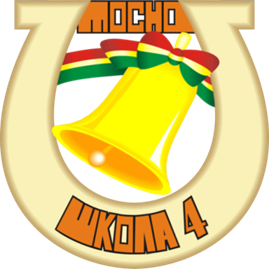 Отзыв на проект «Виртуальная экскурсия по городу Тосно»         Задача учителя заключается не только в том, чтобы давать знания, но и в том, чтобы воспитывать гармоничную личность. Этого педагог добивается разными способами: организует выставки или экскурсии, встречи с интересными людьми, проводит классные часы и индивидуальные беседы. 
       Участие в проекте учит первым навыкам работы в команде, учит отражать впечатления об увиденном и прочитанном. В поисках материала дети изучают для себя много нового, учатся замечать интересное вокруг себя и в своей жизни. Стараясь передать свои знания более интересно и необычно, ребенок обращается за помощью к учителю или родителям, которые могут помочь в составлении интересной заметки или кроссворда. Совместное творчество приносит детям дополнительные положительные эмоции. Тут же поможет и информационная среда со всеми своими составляющими (телевидение, Интернет), ориентироваться в которой и находить информацию сегодня должен каждый современный человек.           Работа над проектом-экскурсией - дело очень занимательное. Ребята отбирают нужный материал, выделяют в нем главное,  интересное, важное. Проект – дело коллективное и создавая его ребята учатся вместе делать общее дело, слушать друг друга, делится своими идеями. 
         Работая над проектом, учащиеся получают возможность реализовать свои творческие возможности, сформировать умение работать в команде, им предоставляется возможность высказать свое мнение и отношение к происходящему.         Большое спасибо Светлане Николаевне  за такое нужное дело.                     Наталья Викторовна Габова ( мама Димы)Отзыв на проект «Виртуальная экскурсия по городу Тосно»( С ИСПОЛЬЗОВАНИЕМ ПРЕЗЕНТАЦИИ)           Каждый ребенок был задействован в работе над первой в их жизни экскурсией. Все с нетерпением ждали результата. И вот случилось чудо! (я нисколько не преувеличиваю!) Дети с гордостью выступали с проектом «Виртуальная экскурсия» .А с каким удовольствием они проводили реальные экскурсии по городу для своих сверстников и первоклашек! С таких дел и начинаются первые шаги в будущую профессию.           На мой взгляд, этот проект очень актуален в наше время всеобщей информатизации. Ведь так важно привить детям любовь к городу, в котором ты живешь, любовь ктруду. Дети - наше будущее!  Кроме того, дети учатся красиво излагать свои мысли, искать нужную информацию, что несомненно пригодится им в дальнейшем обучении. Я считаю, что этот проект очень удачный во всех отношениях.Наталья Александровна Невмержицкая (мама Даши Невмержицкой)